План проведения «Единого дня профилактики правонарушений»на территории муниципального образования «Елховоозерское сельское поселение» 16.10.2015 годаЗаместитель Главы администрацииМО «Цильнинский район», начальник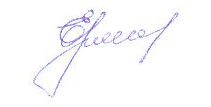 управления правового обеспечения                                                                    Т.И.ЕрмолаеваГлава МО «Цильнинский район»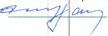 Х.В.Рамазанов07 октября  2015 года№ п/пНаименование мероприятияи место проведенияСрок исполненияИсполнителиИнформирование населения в средствах массовой информации, в информационно-телекоммуникационной сети Интернет о проведении «Единого дня профилактики правонарушений» на территории МО «Елховоозерское сельское поселение», местах и времени проведения профилактических мероприятий (сходов граждан, приёме граждан, тематических лекций и т.д.). За неделюдо проведенияАдминистрация  МО «Елховоозерское сельское поселение»*.Инструктаж участников «Единого дня профилактики правонарушений» на территории МО «Елховоозерское сельское поселение» : - обсуждение предстоящих мероприятий;- создание рабочих групп;- расстановка сил и средств (здание администрации)- инструктаж о мерах личной безопасности.(Цильнинский район с. Большое Нагаткино, ул. Садовая, д.4)8.00-9.00Администрация МО «Цильнинский район», инспекция УФСИН России по Цильнинскому району*,    ОМВД России по Цильнинскому району*, КПДН и ЗП  администрации МО «Цильнинский район»  , Департамент Главного управления труда, занятости и социального благополучия Ульяновской области по Цильнинскому району,  Отдел образования  администрации МО «Цильнинский район», Отдел культуры  и организации досуга населения администрации МО «Цильнинский район», ОГИБДД ОМВД России по Цильнинскому району*,   ПЧ-49*  Праздник «В здоровом теле здоровый дух»(детский сад «Солнышко» с.Елховое Озеро)09.00-09.25 Отдел образования  администрации МО «Цильнинский район»,                                                               Выставки книг на правовую тематику и профилактику вредных привычек (Библиотеки населенных пунктов  Елховое Озеро,Кундюковка,Кайсарово)09.00-16.00 МУК « Цильнинская библиотечная система»5Демонстрация фильма о вреде наркомании и токсикомании для учащихся 7 – 11 классов«Право на жизнь» с последующим обсуждением (школа с.Кундюковка)09.00-10.00Отдел образования  администрации МО «Цильнинский район» », КПДН и ЗП администрации МО «Цильнинский район» 6 Спортивные соревнования «Веселые старты»(Спортивные площадки школ )13.00-14.00 Отдел образования администрации МО «Цильнинский район», КПДН и ЗП администрации МО «Цильнинский район», ОМВД России по Цильнинскому району*, 7Работа «горячей линии» по вопросам мер социальной поддержки9.00-12.00Департамент Главного управления труда, занятости и социального благополучия Ульяновской области по Цильнинскому району,  Комплексный центр социального обслуживания населения8   Круглый стол на тему «Ответственность подростков за свершение преступлений»(школа с.Елховое Озеро)13.30-14.30Отдел образования  администрации МО «Цильнинский район», ОМВД России по Цильнинскому району* 9  Беседа со старшеклассниками на тему «А что мне за это будет?» (школа с.Елховое Озеро)13.00-14.00   Отдел образования администрации МО «Цильнинский район», КПДН и ЗП администрации МО «Цильнинский район», ОМВД России по Цильнинскому району*,   10     Общешкольная родительская конференция с рассмотрением правовых вопросов»(школа с.Елховое Озеро) 12.00-13.30 Отдел образования администрации МО «Цильнинский район»,ОМВД России по Цильнинскому району11   Профилактическая беседа  «Нет правонарушениям» (школа с.Кундюковка) 10.00-10.45. Отдел образования администрации МО «Цильнинский район», ОМВД России по Цильнинскому району*12 13  Конкурс рисунка «Скажи, нет наркотикам »(школа с.Кундюковка), «Вредные привычкив нашей жизни»(СДК с.Елховое Озеро)Анкетирование «Курить,здоровью вредить» »(СДК с.Елховое Озеро)09.00-15.0012.00-13.30Отдел образования администрации МО «Цильнинский район», Отдел культуры  и организации досуга населения администрации МО «Цильнинский район» Отдел культуры  и организации досуга населения администрации МО «Цильнинский район»14Встреча с медицинским работником»(школа с.Кундюковка)11.00-12.00Отдел образования администрации МО «Цильнинский район», ГУЗ «Большенагаткинская РБ»15Инвентаризация субъектов малого и среднего предпринимательства по вопросам трудового законодательства  ( с.Елховое Озеро, Кайсарово, Кундюковка)9.00-14.00Управление социально-экономического развития администрации МО «Цильнинский район»,АНО «Центр развития предпринимательства», МРИ ФНС № 2 по Ульяновской области*16Выявление правонарушений на потребительском рынке, в сфере оборота алкогольной и спиртосодержащей продукции, по выявлению мест реализации табачной продукции несовершеннолетним.(  с.Елховое Озеро, Кайсарово, Кундюковка)9.00-18.00ОМВД России по Цильнинскому району*,администрация МО «Цильнинский район»,     добровольная дружина МО «Елховоозерское сельское  поселение»*.17Проведение профилактических мероприятий по недопущению нарушений правил дорожного движения водителями и пешеходами .( с.Елховое Озеро, Кайсарово, Кундюковка) 09.00-17.00ОГИБДД ОМВД России по Цильнинскому району*, добровольная  дружина МО     «Елховоозерское сельское  поселение»*.18Прием граждан по личным вопросам  (администрация МО «Елховоозерское сельское поселение»)10.00-12.00администрация МО «Цильнинский район», ,     Комплексный центр социального обслуживания населения КДНиЗП,служба судебных приставов  19Консультативная помощь гражданам по вопросам социальной поддержки населения(администрация МО «Елховоозерское сельское поселение»)10.00-13.00Департамент Главного управления труда, занятости и социального благополучия Ульяновской области по Цильнинскому району,* отдел опеки и попечительства МУ КЦСОН20Патронат на дому несовершеннолетних, проживающих в замещающих семьях и семьях, находящихся в социально опасном положении(  с.Елховое Озеро, Кайсарово, Кундюковка)   11.00-14.00 отдел опеки и попечительства МУ КЦСОН Отдел образования администрации МО «Цильнинский район», КПДН и ЗП администрации МО «Цильнинский район», ОМВД России по Цильнинскому району*21  Анкетированиеродителей «О здоровье всерьез» 15.00-16.30Отдел образования администрации МО «Цильнинский район», 22Посещение и инструктаж по мерам пожарной безопасности  граждан и семей, находящихся в социально опасном положении, неблагополучных и проблемных семей, лиц, состоящих на профилактических учетах в органах внутренних дел(с.Елховое Озеро, Кайсарово, Кундюковка).09.00-17.00КПДН и ЗП администрации МО «Цильнинский район», Департамент Главного управления труда, занятости и социального благополучия Ульяновской области по Цильнинскому району *, ПЧ-49* Ульяновской области, ОМВД России по Цильнинскому району*, добровольная пожарная дружина МО «Елховоозерское сельское  поселение»*.   23Проведение профилактического обхода участковыми уполномоченными полиции административных участков, выявление мест концентрации антиобщественных элементов, притонов для употребления наркотических средств (с.Елховое Озеро, Кайсарово, Кундюковка)10.00-18.00ОМВД России по Цильнинскому району*, администрация МО «Елховоозерское сельское  поселение »*, добровольная дружина МО «Елховоозерское сельское поселение»*.    24 Выставка-демонстрация нетрадиционного оборудования по физическому воспитанию:«Уголок для занятий физкультурой дома»(детский сад «Солнышко» с.Елховое Озеро)16.00-17.00администрация МО «Елховоозерское сельское поселение», отдел опеки и попечительства МУ КЦСОН  25 Посещение одиноко проживающих граждан, инвалидов, семей с детьми инвалидами, участников ВОВ,  многодетных семей, беременных(с.Елховое Озеро, Кайсарово, Кундюковка) 12.00-15.00Департамент Главного управления труда, занятости и социального благополучия Ульяновской области по Цильнинскому району, администрация МО «Елховоозерское сельское  поселение »*, депутаты Советов депутатов поселения и района*26Проведение индивидуальных профилактических бесед с подростками, состоящими на учёте (с.Елховое Озеро, Кайсарово, Кундюковка)14.00-20.00 КПДН и ЗП администрации МО «Цильнинский район»,   ОМВД России  по Цильнинскому району*27Рейд по проверке сохранности ТМЦ с.Елховое Озеро, Кайсарово, Кундюковка)14.00-16.00ОМВД России  по Цильнинскому району* добровольная дружина МО «Елховоозерское сельское поселение»*.    28Проведение сходов граждан по благоустройству  (с.Елховое Озеро )12.00-14.00администрация МО «Елховоозерское сельское  поселение »*     29Подведение итогов первого и второго этапа «Единого дня профилактики правонарушений» в МО «Цильнинский район».16.00-17.00Администрация МО «Цильнинский район»  ,администрация МО «Елховоозерское сельское  поселение »*     30Проверка мест компактного пребывания и компактного проживания иностранных граждан и лиц без гражданства, адресов массовой регистрации иностранных граждан и граждан Российской Федерации в жилых помещениях («резиновые дома (квартиры) с целью пресечения фактов нелегальной миграции и соблюдения санитарных норм проживания (  с.Елховое Озеро, Кайсарово, Кундюковка)17.00-22.00 ТП УФМС России по Цильнинскому району*,   ОМВД России по Цильнинскому району*,администрация МО «Елховоозерское сельское  поселение »*   ,    добровольная дружина  МО «Елховоозерское сельское  поселение »*     31Проведение рейдовых мероприятий в целях пресечения правонарушений, распития спиртных напитков, соблюдения требований законодательства о курении    (с.Елховое Озеро, Кайсарово, Кундюковка)                  17.00-22.00ОМВД России по Цильнинскому району*,       добровольная дружина МО «Елховоозерское сельское  поселение »* 32Осуществление контроля за исполнением обязанностей, запретов и ограничений лицами, которым судом установлен административный надзор, а также лицами, осужденными к мерам наказания без изоляции от общества, имеющими ограничения,запреты и обязанности  (с.Елховое Озеро, Кайсарово, Кундюковка)          21.00-23.00 инспекция УФСИН России по Цильнинскому району * , ОМВД России по Цильнинскому району* добровольная дружина МО   «Елховоозерское сельское поселение »* 33Патрулирование улиц и посещение общественных мест с целью пресечения правонарушений связанных с нахождением несовершеннолетних в позднее время без сопровождения взрослых (с.Елховое Озеро, Кайсарово, Кундюковка)          21.00-23.00ОМВД России по Цильнинскому району*, КПДН и ЗП администрации МО «Цильнинский район»,  добровольная дружина МО «Елховоозерское сельское поселение »*  34Информирование населения о результатах проведения «Единого дня профилактики правонарушений» через средства массовой информации.В течение недели после проведенияАдминистрация МО «Цильнинский район»,  35Обобщение и представление информации о результатах проведения «Единого дня профилактики  правонарушений» на территории муниципального образования «Цильнинский района»21.10.2015Администрация МО «Цильнинский район»